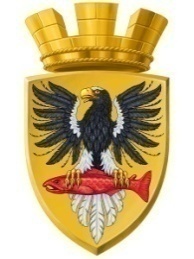                           Р О С С И Й С К А Я   Ф Е Д Е Р А Ц И ЯКАМЧАТСКИЙ КРАЙП О С Т А Н О В Л Е Н И ЕАДМИНИСТРАЦИИ ЕЛИЗОВСКОГО ГОРОДСКОГО ПОСЕЛЕНИЯот  20.01.2021					№  22-п         г. Елизово	В соответствии с Федеральным законом от 06.10.2003 № 131-ФЗ «Об общих принципах организации местного самоуправления в Российской Федерации», Уставом Елизовского городского поселения Елизовского муниципального района в Камчатском крае, Порядком установления тарифов на услуги, предоставляемые муниципальными предприятиями и учреждениями Елизовского городского поселения от 26.09.2019 № 170-НПА, принятым Решением Собрания депутатов Елизовского городского поселения от 26.09.2019 № 589, протоколом заседания комиссии по установлению и регулированию тарифов в Елизовском городском поселении от 18.01.2021 №1.ПОСТАНОВЛЯЮ:Утвердить и ввести в действие на период с 01 января 2021 года по 31 декабря 2021 года тариф на услуги по техническому обслуживанию и ремонту антенн коллективного пользования, оказываемые УМП «Экран», в размере 140,00 руб. с одного абонента в месяц (УМП «Экран» не является плательщиком НДС).Муниципальному казенному учреждению «Служба по обеспечению деятельности администрации Елизовского городского поселения» опубликовать (обнародовать) настоящее постановление в средствах массовой информации и разместить в информационно-телекоммуникационной сети «Интернет» на официальном сайте администрации Елизовского городского поселения.Настоящее постановление вступает в силу со дня его подписания и распространяется на правоотношения, возникшие с 01 января 2021 года.Контроль за исполнением настоящего постановления оставляю за собой.Глава администрацииЕлизовского городского поселения 					        Д.Б. ЩипицынОб утверждении тарифа на услуги УМП «Экран» на 2021 год